Publicado en Madrid el 21/06/2023 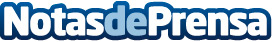 Los Premios DEC otorgan grandes beneficios a sus premiadosLa décima edición de estos galardones, que premian las mejores prácticas en Experiencia de Cliente y  Experiencia de Empleado, ha superado todas las expectativas con récord de participación desde su lanzamientoDatos de contacto:RdM91 547 08 04Nota de prensa publicada en: https://www.notasdeprensa.es/los-premios-dec-otorgan-grandes-beneficios-a Categorias: Nacional Marketing Recursos humanos Premios http://www.notasdeprensa.es